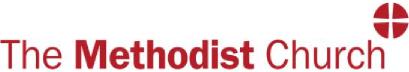 APPLICATION FORM FOR AN APPOINTMENT WITHIN THE METHODIST CHURCHCONFIDENTIALTo be completed by the employing body prior to issue:Please complete this application in black ink or black typeINFORMATION FOR APPLICANTSPlease read this information carefully before you complete the next part of the form. Thank you for expressing interest in this post.These notes are intended to help you complete the application form. Please read them carefully before you start to fill in the form.You should also have received a job description and person specification. These documents describe to you what the job will involve and what we need from the person who is appointed. Think carefully about the information in the job description and person specification, and consider what experience you have that would equip you for this post.We are inviting you to give us information that will allow us to assess how closely you meet the requirements of the person specification. You may draw on all aspects of your life: education, employment, voluntary work, church, interests, and home life, for example.Do not think you have to fill in all the space below each question. You may find you wish to answer one question more fully than another. You may use no more than one separate sheet of paper if you need to write more than the form provides space for.Try to provide evidence or give examples of how you can meet the requirements of the job description and the person specification.Your personal information will be removed and will not be submitted to the interviewing panel.Our policy on references is that we cannot accept references from relatives or members of the family. At least one referee must be your line manager from your most recent employment.Instructions to church, circuit or district: The first 3 pages of the application form should be removed before circulating the application form for shortlisting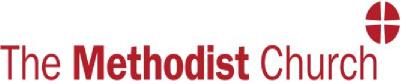 APPLICATION FORM3. Why are you applying for this job?5. What qualifications do you have which are relevant to this post? Please give details – date, awarding body, grades etc.POST:District Evangelism and Community Engagement EnablerMETHODIST CHURCH/CIRCUIT:    N/ACIRCUIT NO.    N/ADISTRICT:DARLINGTON METHODIST DISTRICTPLEASE RETURN THE COMPLETED APPLICATION FORM  by post or email TO:Rebecca Catford,The District Office,Elm Ridge Methodist Church,Carmel Road South,Darlington,DL3 8DJdmd13office@gmail.com  E-mail:Telephone: Fax:CLOSING DATE:1st July 20191.PERSONAL DETAILS1.PERSONAL DETAILS1.PERSONAL DETAILS1.PERSONAL DETAILSThis will be held by the district before circulating the application form for shortlisting. Items marked with * must be completed.This will be held by the district before circulating the application form for shortlisting. Items marked with * must be completed.This will be held by the district before circulating the application form for shortlisting. Items marked with * must be completed.This will be held by the district before circulating the application form for shortlisting. Items marked with * must be completed.Post applied for:Post applied for:District Evangelism and Community Engagement EnablerDistrict Evangelism and Community Engagement EnablerReference No:Reference No:     N/A     N/AWhere did you hear about the postWhere did you hear about the postTitle:Title:Surname: (Block letters)Surname: (Block letters)First names:First names:Address: (Block letters)Address: (Block letters)Address: (Block letters)Address: (Block letters)Address: (Block letters)Address: (Block letters)Post Code:Post Code:Telephone number:Telephone number:Home:Telephone number:Telephone number:Daytime:Telephone number:Telephone number:Mobile:E-mail address:E-mail address:Applicant To CompleteApplicant To CompleteFULL NAMEPOST TITLEDistrict Evangelism and Community Engagement EnablerMETHODISTCHURCH/CIRCUITN/ACIRCUIT NO.N/ADISTRICTDarlington DistrictCLOSING DATE1st July 2019For Office Use OnlyFor Office Use OnlyDate ReceivedApplication NoSpecial needs at InterviewShortlistedYesNoAppointedYesNo2.	EMPLOYMENT HISTORYList all employers starting with your present or most recent first. Please account for any gaps in employment.2.	EMPLOYMENT HISTORYList all employers starting with your present or most recent first. Please account for any gaps in employment.2.	EMPLOYMENT HISTORYList all employers starting with your present or most recent first. Please account for any gaps in employment.2.	EMPLOYMENT HISTORYList all employers starting with your present or most recent first. Please account for any gaps in employment.Name and Address of EmployerPosition HeldFrom To Month/YearReason for Leaving7.	REFERENCESPlease give the names, postal & email addresses, and telephone numbers of two or three referees who can broadly represent your professional work and personal interests. This should include your current or most recent employer, and may include your minister if relevant.7.	REFERENCESPlease give the names, postal & email addresses, and telephone numbers of two or three referees who can broadly represent your professional work and personal interests. This should include your current or most recent employer, and may include your minister if relevant.Name:Position:OrganisationName and Address:Email:Telephone:Name:Position:Organisation Name and Address:Email:Telephone:Name:Position:OrganisationName and Address:Email:Telephone:It is our practice to approach referees of shortlisted candidates only. If shortlisted, may we contact your referees?It is our practice to approach referees of shortlisted candidates only. If shortlisted, may we contact your referees?8.	I declare that the information contained in this form is true and accurate. I understand thatif it is subsequently discovered that any statement is false or misleading, I may be dismissed from employment.Signature:	Date:8.	I declare that the information contained in this form is true and accurate. I understand thatif it is subsequently discovered that any statement is false or misleading, I may be dismissed from employment.Signature:	Date: